Covid 19 PolicyOn 21 February the Prime Minister set out the next phase of the Government’s COVID- 19 response. COVID-19 continues to be a virus that we learn to live with and the imperative to reduce disruption to children’s education remains. Our Responsibilities, We are responsible for the following: safeguarding – local agencies, services and settings should work together to actively look for signs of harm given the greater risk of harm that some children may have been exposed to through COVID-19 supporting children’s learning, development and wellbeing – continue to follow the early years foundation stage (EYFS) statutory framework supporting vulnerable children Follow guidance set out by ‘Actions for early years and childcare providers during the COVID-19 pandemic Vaccination We recommend all staff take up the offer of a vaccine. Where applicable, more information is available in coronavirus (COVID-19) vaccines. Tracing close contacts and self-isolation Public health advice for People with COVID-19 and their contacts changed from 24 February. Contacts are no longer required to self-isolate or advised to take daily tests, and contact tracing has ended. Control measures, we will…Ensure good hygiene for everyone. Maintain appropriate cleaning regimes, using standard products such as detergents. Keep occupied spaces well ventilated. Follow public health advice on testing, self-isolation and managing confirmed cases of COVID-19. Reporting COVID-19 cases to Ofsted From 21 February 2022, you are no longer required to notify Ofsted, or the childminder agency with which you are registered, of any COVID-19 cases in the setting, whether that is of a child or staff member. 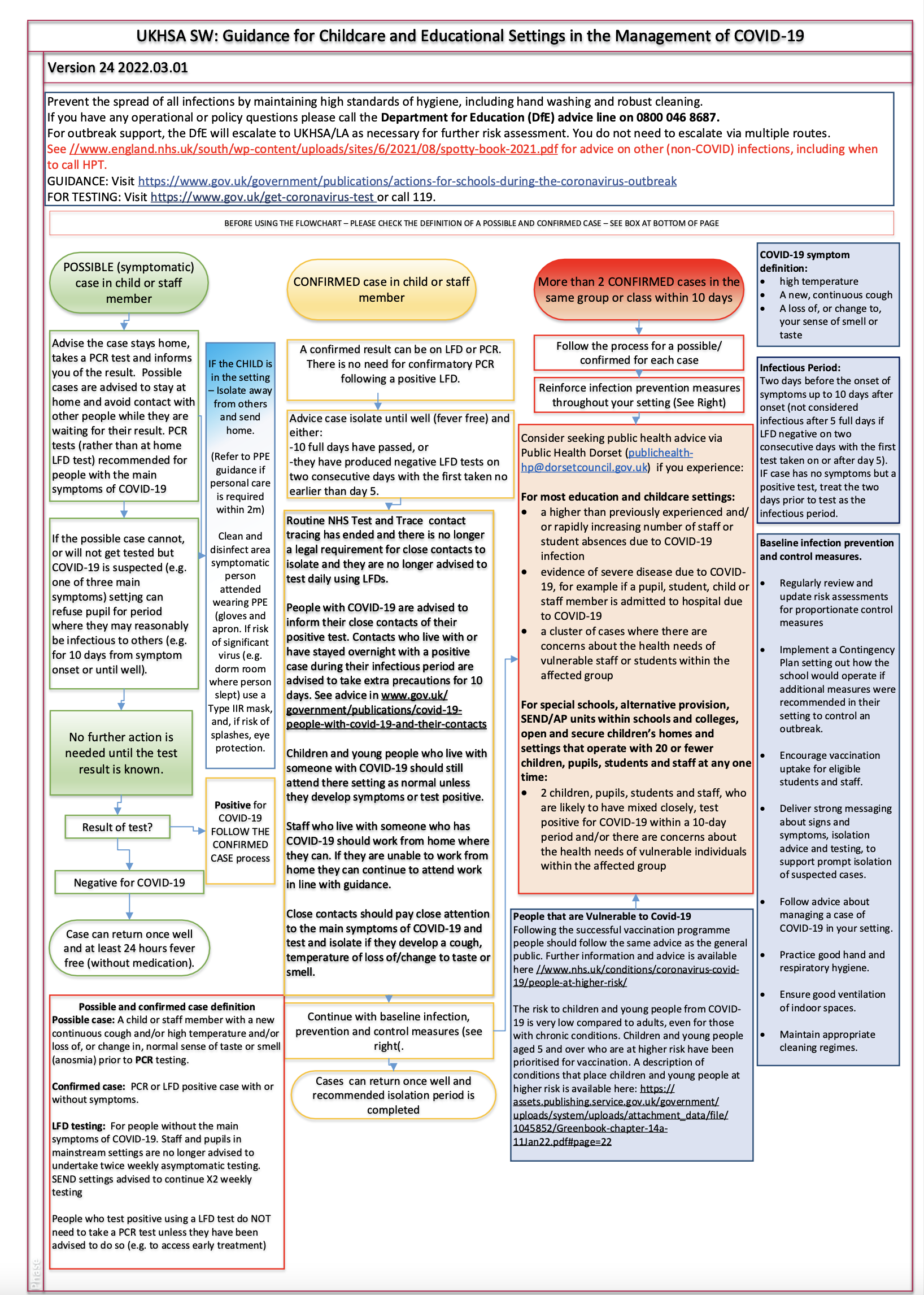 